г. Петропавловск – Камчатский 		                        «__» ________ 2019 года 	ПРИКАЗЫВАЮ:1. Внести в приложение 1 к приказу Министерства строительства Камчатского края от 21.03.2011 № 26 «О комиссии по соблюдению требований к служебному поведению государственных гражданских служащих Камчатского края и урегулированию конфликта интересов в Министерстве строительства Камчатского края» следующее изменение:а) вывести из состава комиссии по соблюдению требований к служебному поведению государственных гражданских служащих Камчатского края и урегулированию конфликта интересов в Министерстве строительства Камчатского края (далее – Комиссия) Дегодьева Андрея Григорьевича – заместителя Министра строительства Камчатского края;б) ввести в состав Комиссии:Дегодьева Андрея Григорьевича – Министра строительства Камчатского края, Председателем Комиссии.2. Настоящий приказ вступает в силу через 10 дней после дня его официального опубликования.И.о. Министра						                                С.С. Табакар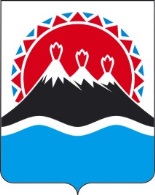 МИНИСТЕРСТВО СТРОИТЕЛЬСТВАКАМЧАТСКОГО КРАЯ(Минстрой Камчатского края)ПРИКАЗ № __О внесении изменения в приложение № 1 к приказу Министерства строительства Камчатского края от 21.03.2011 
№ 26 «Об образовании комиссии по соблюдению требований к служебному поведению государственных гражданских служащих Камчатского края и урегулированию конфликта интересов в Министерстве строительства Камчатского края»